Ευχές για το νέο έτοςΑγαπητοί γονείς, Ευχόμαστε η νέα χρονιά να ζεστάνει και να μαλακώσει τις καρδιές όλων μας. Υγεία, Ελπίδα κα καλή πρόοδο στα παιδιά σας. Ο νέος χρόνος ας αποτελέσει την αφετηρία να χαρούμε ακόμα περισσότερες δημιουργίες και επιτεύγματα από τα παιδάκια μας.  Ας προσπαθήσουμε να κρατήσουμε την ηρεμία μας ώστε να διαχειριστούμε καλύτερα τις πρωτόγνωρες συνθήκες που βιώνουμε όλοι μας καθημερινά τα τελευταία χρόνια.Να είστε καλάΚαλή και δημιουργική χρονιά! 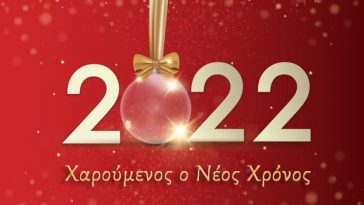 